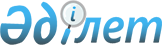 О выделении средств из резерва Правительства Республики КазахстанПостановление Правительства Республики Казахстан от 13 апреля 2011 года № 411

      В соответствии с Законом Республики Казахстан от 29 ноября 2010 года "О республиканском бюджете на 2011 - 2013 годы", постановлением Правительства Республики Казахстан от 26 февраля 2009 года № 220 "Об утверждении Правил исполнения бюджета и его кассового обслуживания" Правительство Республики Казахстан ПОСТАНОВЛЯЕТ:



      1. Выделить Министерству по чрезвычайным ситуациям Республики Казахстан из чрезвычайного резерва Правительства Республики Казахстан, предусмотренного в республиканском бюджете на 2011 год для ликвидации чрезвычайных ситуаций природного и техногенного характера на территории Республики Казахстан и других государств, средства в сумме 870000000 (восемьсот семьдесят миллионов) тенге для перечисления акимату Западно-Казахстанской области в виде целевых текущих трансфертов на проведение первоочередных мероприятий и ремонтно-восстановительные работы объектов жизнеобеспечения населения, связанные с ликвидацией чрезвычайных ситуаций весеннего паводкового периода 2011 года.

      Сноска. Пункт 1 с изменением, внесенным постановлением Правительства РК от 27.05.2011 № 594.



      2. Министерству финансов Республики Казахстан осуществить:



      1) финансирование по мере предоставления Министерством по чрезвычайным ситуациям Республики Казахстан подтверждающих документов;



      2) контроль за целевым использованием выделенных средств.



      2-1. Рекомендовать:

      1) акиматам областей, городов Астаны и Алматы, за исключением акимата Западно-Казахстанской области, в установленном законодательством порядке перечислить в бюджет Западно-Казахстанской области по 100000000 (сто миллионов) тенге из соответствующего местного бюджета на 2011 год на восстановление жилья, инженерной и социальной инфраструктуры, разрушенных вследствие весенних паводков 2011 года в Западно-Казахстанской области;

      2) национальным компаниям рассмотреть возможность оказания в установленном порядке материальной помощи акимату Западно-Казахстанской области для финансирования мероприятий по восстановлению жилья, инженерной и социальной инфраструктуры, разрушенных вследствие весенних паводков 2011 года.

      Сноска. Постановление дополнено пунктом 2-1 в соответствии с постановлением Правительства РК от 18.04.2011 № 420.



      3. Акиму Западно-Казахстанской области представить в Министерство по чрезвычайным ситуациям Республики Казахстан в срок до 10 ноября 2011 года отчет по целевому использованию выделенных средств.



      4. Настоящее постановление вводится в действие со дня подписания.      Премьер-Министр

      Республики Казахстан                       К. Масимов
					© 2012. РГП на ПХВ «Институт законодательства и правовой информации Республики Казахстан» Министерства юстиции Республики Казахстан
				